Name __________________________________						Date  ____________English Extra CreditThere is no due date, meaning you can hand in as many assignments as you would like until the end of the school year!*Worth 5 bonus points*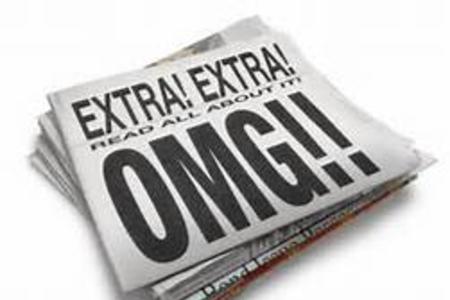 Task:  find a news article from a reliable source that is relevant to something we are studying/have studied in class(Check out The New York Times, The Huffington Post, The Washington Post, etc.).  Write a short paragraph (five sentences minimum) summarizing what the article is about.  Write a short paragraph reacting to the information you learned in the article (you may write in first person point-of-view).  Write a short paragraph about how this article connects to what we have learned about in class.  Print out the article and your paragraphs.  Don’t forget your name/period!